PERSINFORMATIE		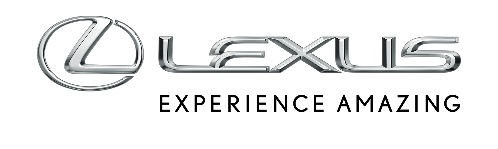 LEXUS INTRODUCEERT SCHITTERENDE NIEUWE LC YELLOW EDITION COUPEDe nieuwe Yellow Edition is een exclusieve variant van de LC, het vlaggenschip onder de coupés van LexusOpvallende exterieurkleur Flare Yellow en unieke interieurafwerking in zwarte, witte en donkergele kwaliteitsmaterialen, zoals semi-anilineleder en alcantaraSport+ uitrusting bestaat uit Lexus Dynamic Handling met Variable Gear Ratio Steering en vierwielbesturing, Torsen-sperdifferentieel, 21-inch smeedaluminium velgen, dak van met koolstofvezel versterkte kunststof en actieve achterspoilerLuxe interieur met head-up display, alcantara hemelbekleding en elektrisch verstelbare voorstoelen met 10 posities in semi-anilinelederMet de nieuwe LC Yellow Edition introduceert Lexus een schitterende nieuwe variant van de LC, het vlaggenschip onder de coupés van Lexus. Zoals de naam al doet vermoeden, heeft hij een opvallende Flare Yellow-lak, die de bekroonde styling van de LC uitstekend laat uitkomen.Deze speciale kleur wordt ook gebruikt in het interieur, waar de zwarte deurpanelen versierd zijn met inlegwerk in donkergeel alcantara. De donkergele tint keert terug in de contrasterende stiknaden op de witlederen stoelen, het dashboard, het stuurwiel en de armsteun op de middenconsole. Dit illustreert het takumi-vakmanschap dat kenmerkend is voor Lexus-luxe. Het interieur is uitgerust met een head-up display voor de bestuurder, alcantara hemelbekleding en elektrisch verstelbare voorstoelen met 10 posities in semi-anilineleder.Naast zijn opvallende looks profiteert de LC Yellow Edition van geavanceerde prestatie- en handlingkenmerken als onderdeel van de LC Sport+ uitrusting. Het wendbare, veilige weggedrag en uitstekende reactievermogen zijn te danken aan Lexus Dynamic Handling en Variable Gear Ratio Steering (VGRS) met vierwielbesturing, waardoor de stuurhoeken van de voor- en achterwielen onafhankelijk worden geregeld, en een Torsen-sperdifferentieel. Dankzij deze geavanceerde systemen kan de bestuurder alle mogelijkheden van het wereldwijde GA-L-platform van de LC, met zijn uitstekende balans en lage zwaartepunt, optimaal benutten.Speciale uiterlijke kenmerken zijn de 21-inch smeedaluminium velgen en het dak en de actieve achterspoiler van met koolstofvezel versterkte kunststof, die licht en toch sterk is. De spoiler, belangrijk om de stabiliteit van de auto te optimaliseren, treedt automatisch in werking bij snelheden hoger dan 80 km/h.Er zullen Yellow Edition-versies verkrijgbaar zijn van de LC 500h, met het revolutionaire zelfopladende Multi Stage Hybrid System, en de LC 500, die wordt aangedreven door een 464 pk (DIN) sterke atmosferische V8-motor met 10-traps automatische transmissie. De LC Yellow Edition wordt in oktober tentoongesteld in de Lexus-stand op het autosalon van Parijs. De leveringen aan klanten starten in de herfst van dit jaar.OVER LEXUS Lexus, dat in 1989 werd opgericht, verwierf wereldwijde faam door zijn streven naar perfectie, onberispelijke kwaliteit en gesofistikeerde hoogtechnologische inhoud, alsook door zijn unieke concept van complete klantenservice. Lexus is vandaag de eerste – en enige – prestigeconstructeur die een volledig gamma zelfopladende hybride modellen aanbiedt, bestaande uit de RX 450h, de NX 300h, de LS 500h, de GS 300h, LC 500h, de IS 300h, de RC 300h en de CT 200h. In  België bestaat de verkoop van Lexus voor 99,9% uit zelfopladende hybride wagens.Voor meer informatie kunt u terecht oplexus.bepress.lexus.benewsroom.lexus.eu